МИНИСТЕРСТВО НАУКИ И ВЫСШЕГО ОБРАЗОВАНИЯ РОССИЙСКОЙ ФЕДЕРАЦИИФЕДЕРАЛЬНОЕ ГОСУДАРСТВЕННОЕ АВТОНОМНОЕ ОБРАЗОВАТЕЛЬНОЕ УЧРЕЖДЕНИЕ ВЫСШЕГО ОБРАЗОВАНИЯ«Национальный исследовательский ядерный университет «МИФИ»Обнинский институт атомной энергетики –филиал федерального государственного автономного образовательного учреждения высшего образования «Национальный исследовательский ядерный университет «МИФИ»(ИАТЭ НИЯУ МИФИ)РАБОЧАЯ ПРОГРАММА УЧЕБНОЙ ДИСЦИПЛИНЫг. Обнинск, 2019 г.Программа составлена в соответствии с федеральным государственным образовательным стандартом высшего профессионального образования по направлению подготовки 14.03.01 «Ядерная энергетика и теплофизика» и локальными актами НИЯУ МИФИ.Программу составил:___________________ Г.С. Котиков, ст. преподаватель отделения ЯФиТ Рецензент: ___________________ А.В. Нахабов, доцент отделения ЯФиТ, к.т.н.Программа рассмотрена на заседании отделения ЯФиТ(протокол №        от «     »                        20___  г.)1. Перечень планируемых результатов обучения по дисциплине, соотнесенных с планируемыми результатами освоения образовательной программыВ результате освоения ООП бакалавриата обучающийся должен овладеть следующими результатами обучения по дисциплине:2. Место дисциплины в структуре ООП бакалавриатаДисциплина реализуется в рамках вариативной части. Для освоения дисциплины необходимы компетенции, сформированные в рамках изучения следующих дисциплин: материаловедение, сопротивление материалов, САПР, детали машин и основы конструирования.Дисциплина изучается на 3 курсе в 5 и 6 семестре.3. Объем дисциплины в зачетных единицах с указанием количества академических часов, выделенных на контактную работу обучающихся с преподавателем (по видам занятий) и на самостоятельную работу обучающихсяОбщая трудоемкость (объем) дисциплины составляет 7 зачетных единиц (з.е.),    252 академических часа.3.1. Объём дисциплины  по видам учебных занятий (в часах)Заполнять в соответствии с методическими рекомендациями по учету контактных видов работы4. Содержание дисциплины, структурированное по темам (разделам) с указанием отведенного на них количества академических часов и видов учебных занятий4.1. Разделы дисциплины и трудоемкость по видам учебных занятий (в академических часах)Для очной формы обучения4.2. Содержание дисциплины, структурированное по разделам (темам)Лекционный курсПрактические/семинарские занятияЛабораторные занятия5. Перечень учебно-методического обеспечения для самостоятельной работы обучающихся по дисциплинеПри реализации программы дисциплины «Физико-механическте свойства конструкционных материалов» используются различные образовательные технологии:Лекции для изучения теоретического материала.Лаборатория сопротивления материалов для обучения на основе опыта/эксперимента.Самостоятельная работа  подразумевает проработку нового материала и выполнение контрольных работ с использованием рекомендованной литературы.6. Фонд оценочных средств для проведения промежуточной аттестации обучающихся по дисциплине6.1. Паспорт фонда оценочных средств по дисциплине 6.2. Типовые контрольные задания или иные материалы6.2.1.Зачет а)	Вопросы к зачету (5 сем):Государственные стандарты и нормативно-техническая документация для строительства.Общие правила выполнения строительных чертежей.Система проектной документации для строительства. СПДС.Единая система технологической документации – ЕСТД. ЕСКД, СПДС, ЕСТД - составные части технической текстово-графической документации и требований к ней при разработке конструкторских, проектных и технологических документов.Общие понятия о капитальном строительстве, реконструкции, расширении и техническом перевооружении действующего предприятия.Техническая документация для строительства. Структурная схема состава и обращения технической документации для строительства.Этапы цикла создания АЭС или другого промышленного сооружения.Назначение, стадии и состав документации для строительства.Требования к выбору площадки для строительства АЭС. Инженерные геодезические, геологические и экологические изыскания на площадке для строительства.Генеральный план площадки строительства. Изображение и обозначение координатных осей и высот.Схема планировочной организации участка строительства.Чертежи в проекциях с числовыми отметками.Модульная координация размеров в строительстве.Унифицированные объемно-планировочные параметры зданий.Правила назначения размеров. Привязка конструктивных элементов зданий и сооружений к координационным осям.Нагрузки и воздействия на здания и сооружения. Определение расчетных нагрузок для расчета конструкций и элементов здания или сооруженияОпределение конструктивных схем зданий. Основные элементы конструктивных схем зданий и сооружений (Промышленных и гражданских).Фундаменты и основания. Типы фундаментов для промышленных и гражданских зданий.б)	критерии оценивания компетенций (результатов):Полнота ответа на вопросыв)	описание шкалы оценивания:6.2.2. Контрольные работы (5 сем)Перечень заданий6.2.2. Контрольные работы Перечень заданийЗадание 1.Начертить генеральный план объекта с выполнением на нем условных графических изображений в соответствии с ГОСТ 21.204-93. Макет генерального плана принять в соответствии с вариантом указанным ниже:Вариант 1. Генеральный план АЭС из двух блоков с реакторами ВВЭР Макет генерального плана.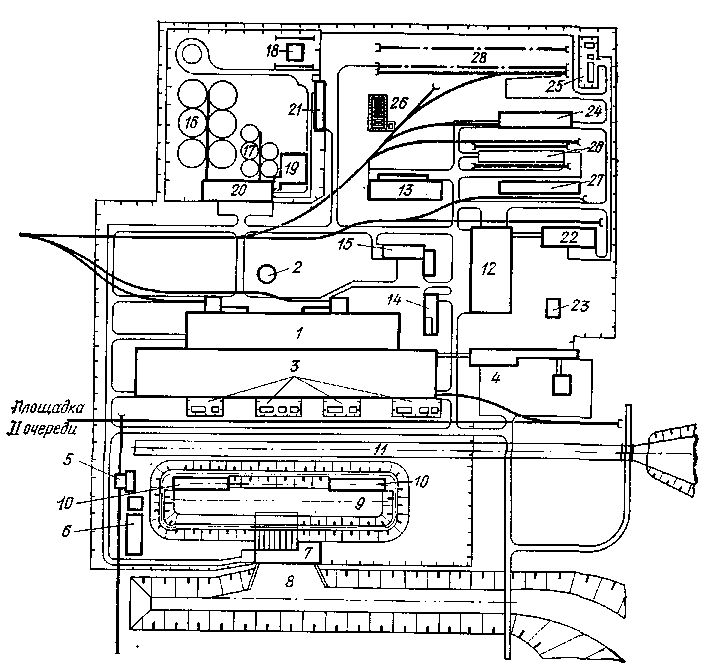 Вариант 2. Генеральный план АЭС из четырех блоков с реакторами РБМК Макет генплана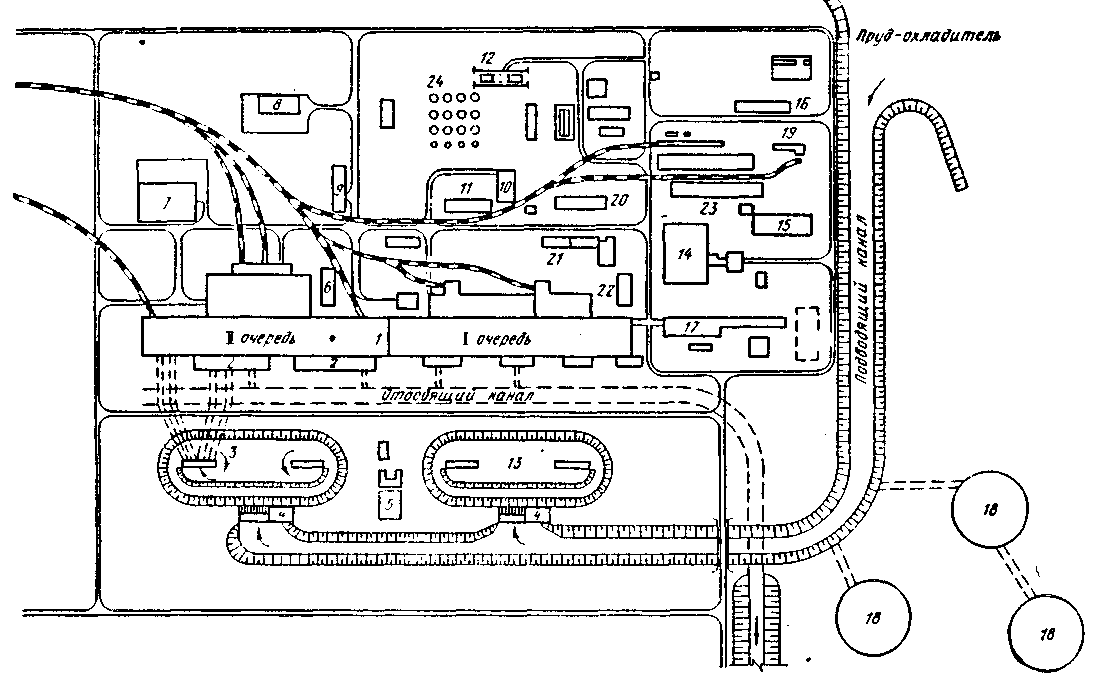 Вариант 3. Генеральный план застройки жилого квартала Макет генплана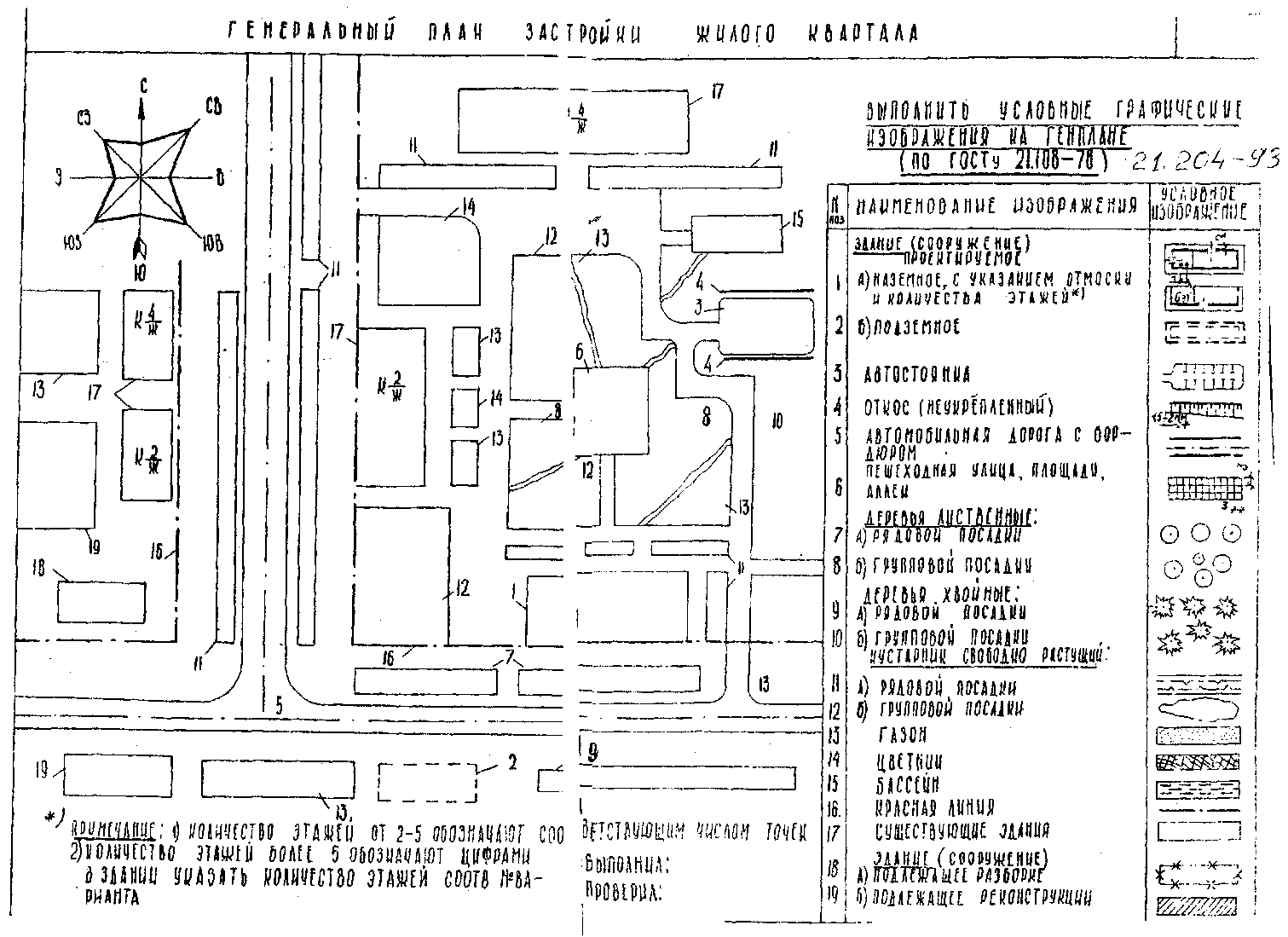 Задание 2.Начертить план или разрез объекта с выполнением на нем условных графических изображений и размеров в соответствии с требованиями СПДС и ГОСТ. Макет плана принять в соответствии с вариантом указанным ниже:Вариант 1.Макет ситуационного плана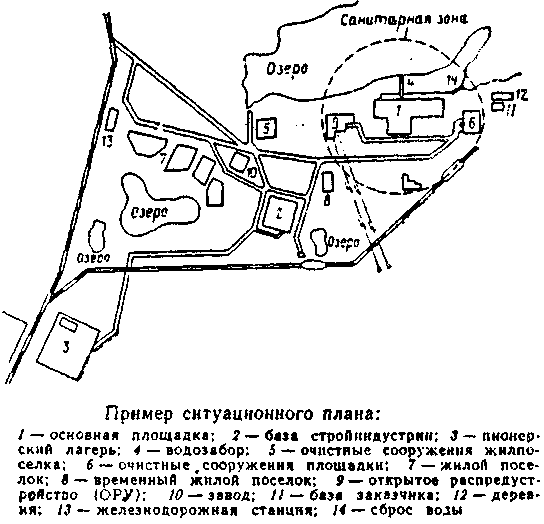 Вариант 2.Макет поперечного разреза по деаэраторной этажерке и машзалу АЭС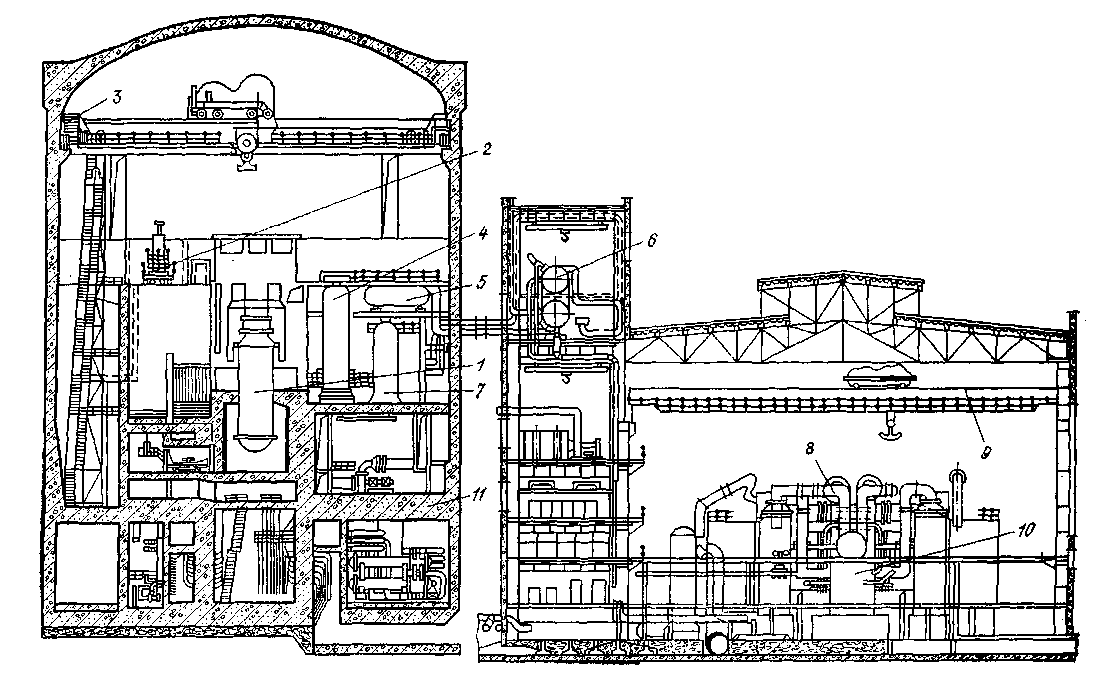 Вариант 3.Макет плана и разреза объекта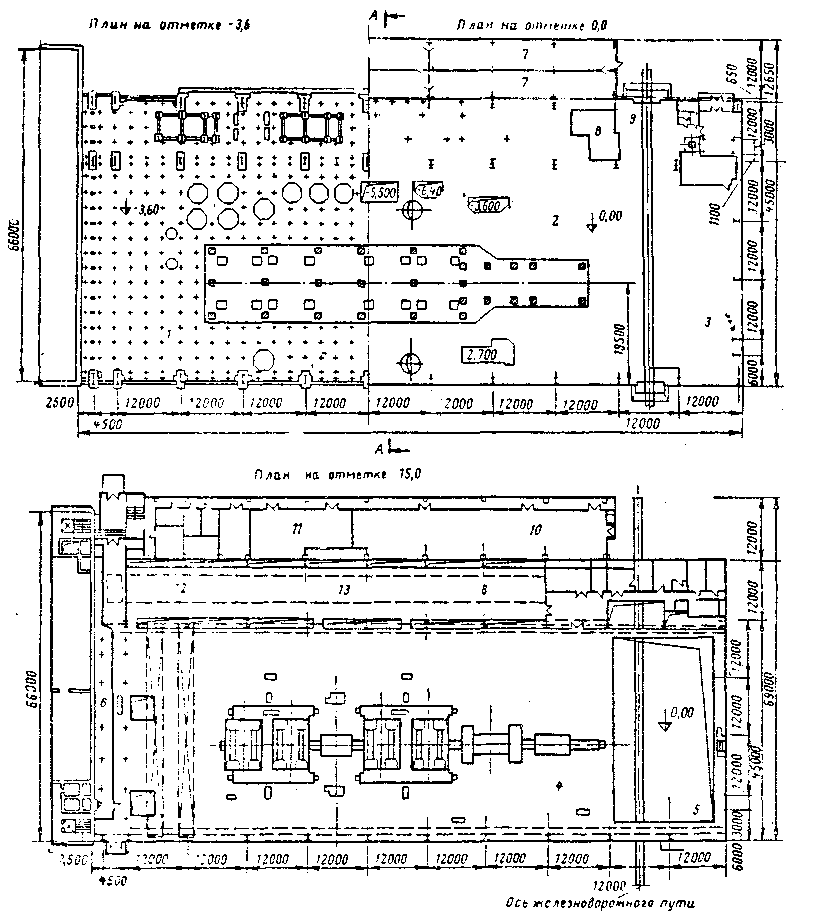 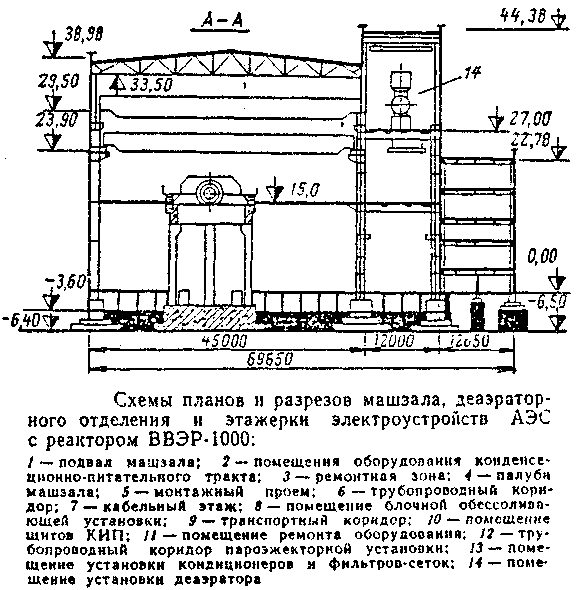 Задача 3.Начертить разрез элементов объекта или технологическую схему одной из систем объекта с выполнением на нем условных графических изображений, пояснений и размеров в соответствии с требованиями СПДС и ГОСТ. Макет элемента разреза принять в соответствии с вариантом указанным ниже:Вариант 1.Макет эпюр природных и дополнительных давлений в районе фундамента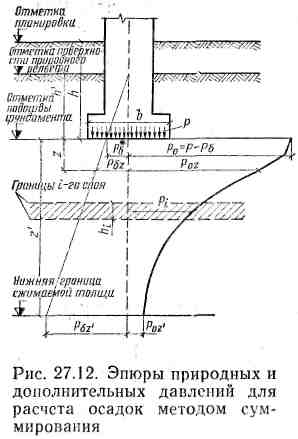 Вариант 2.Макет прямоточного охлаждения конденсаторов АЭС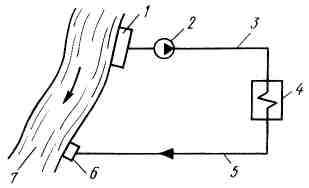 Вариант 3.Макет оборотного охлаждения конденсаторов АЭС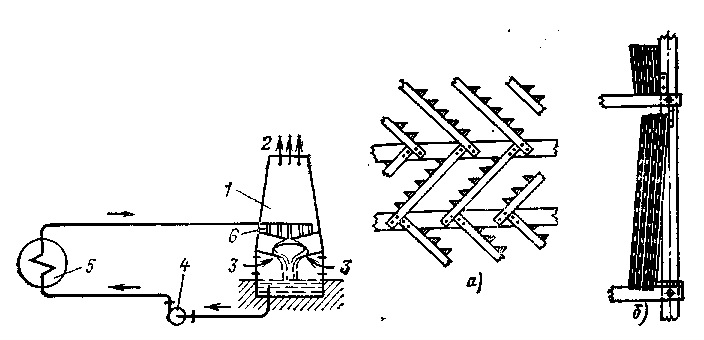 Номера вопросов для контрольной работы и исходные данные для задач даны в таблице. Вариант определяется по последней цифре шифра студента. Номера вопросов и исходные данные к задачамб)	критерии оценивания компетенций (результатов):Полнота ответа на вопросыв)	описание шкалы оценивания:6.2.3. Вопросы к коллоквиуму (6 сем)  а) перечень вопросовГенеральный план площадки строительства. Изображение и обозначение координатных осей и высот.Схема планировочной организации участка строительства.Чертежи в проекциях с числовыми отметками.Модульная координация размеров в строительстве.Унифицированные объемно-планировочные параметры зданий.Правила назначения размеров. Привязка конструктивных элементов зданий и сооружений к координационным осям.Нагрузки и воздействия на здания и сооружения. Определение расчетных нагрузок для расчета конструкций и элементов здания или сооруженияОпределение конструктивных схем зданий. Основные элементы конструктивных схем зданий и сооружений (Промышленных и гражданских).Фундаменты и основания. Типы фундаментов для промышленных и гражданских зданий.Несущие конструкции зданий.Строительные материалы для несущих и ограждающих конструкций. Стали, бетоны, арматура, неметаллические материалыСанитарно-технические сети и системы.Объемно-планировочные решения АЭС.Конструктивные схемы зданий и железобетонные оболочки АЭСТребования к компоновке сооружений АЭС с реакторами корпусного типа (ВВЭР, БН, АСT).Требования к компоновке сооружений АЭС с реакторами канального типа (МКЭР, ЭГП, РБМК).Материально-техническая база строительства АЭС.Организация строительства АЭС.Планирование и контроль качества строительных работ.Сметные расчеты. Объектные и сводные сметы.б) критерии оценивания компетенций (результатов):1.уровень освоения студентом материала, предусмотренного учебной программой; 2. полнота и правильность ответа, степень осознанности, понимания изученного; 3. обоснованность, четкость, краткость изложения ответа; 4. ответы на дополнительные вопросы. в)	описание шкалы оценивания:Максимальный балл за коллоквиум оценивается в 30 баллов 26-30  баллов  за ответ на вопрос выставляется студенту, который: - владеет методологией данной дисциплины, знает определения основных понятий; - полно раскрывает содержание теоретического вопроса; - умеет увязать теорию и практику при решении задач.21-25  баллов  за ответ на вопрос выставляется студенту, который:- сделал все, что требуется для получения высшего балла, однако при этом допустил незначительные неточности при изложении материала, не искажающие содержание ответа по существу вопроса. 17-20  баллов  за ответ на вопрос выставляется студенту, который:- владеет методологией данной дисциплины, знает определения основных понятий; - раскрывает содержание не всех теоретических вопросов;- не всегда умеет увязать теорию и практику при решении задач.0-16  баллов  за ответ на вопрос выставляется студенту, который: - имеет пробелы в знаниях основного учебного материала по дисциплине, не может дать четкого определения основных понятий; - не умеет решать задачи и не может разобраться в конкретной ситуации; - не может успешно продолжать дальнейшее обучение в связи с недостаточным объемом знаний.6.2.4. Вопросы к экзамену (6 сем)  а) перечень вопросовГосударственные стандарты и нормативно-техническая документация для строительства.Общие правила выполнения строительных чертежей.Система проектной документации для строительства. СПДС.Единая система технологической документации – ЕСТД. ЕСКД, СПДС, ЕСТД - составные части технической текстово-графической документации и требований к ней при разработке конструкторских, проектных и технологических документов.Общие понятия о капитальном строительстве, реконструкции, расширении и техническом перевооружении действующего предприятия.Техническая документация для строительства. Структурная схема состава и обращения технической документации для строительства.Этапы цикла создания АЭС или другого промышленного сооружения.Назначение, стадии и состав документации для строительства.Требования к выбору площадки для строительства АЭС. Инженерные геодезические, геологические и экологические изыскания на площадке для строительства.Генеральный план площадки строительства. Изображение и обозначение координатных осей и высот.Схема планировочной организации участка строительства.Чертежи в проекциях с числовыми отметками.Модульная координация размеров в строительстве.Унифицированные объемно-планировочные параметры зданий.Правила назначения размеров. Привязка конструктивных элементов зданий и сооружений к координационным осям.Нагрузки и воздействия на здания и сооружения. Определение расчетных нагрузок для расчета конструкций и элементов здания или сооруженияОпределение конструктивных схем зданий. Основные элементы конструктивных схем зданий и сооружений (Промышленных и гражданских).Фундаменты и основания. Типы фундаментов для промышленных и гражданских зданий.Несущие конструкции зданий.Строительные материалы для несущих и ограждающих конструкций. Стали, бетоны, арматура, неметаллические материалыСанитарно-технические сети и системы.Объемно-планировочные решения АЭС.Конструктивные схемы зданий и железобетонные оболочки АЭСТребования к компоновке сооружений АЭС с реакторами корпусного типа (ВВЭР, БН, АСT).Требования к компоновке сооружений АЭС с реакторами канального типа (МКЭР, ЭГП, РБМК).Материально-техническая база строительства АЭС.Организация строительства АЭС.Планирование и контроль качества строительных работ.Сметные расчеты. Объектные и сводные сметы.б) критерии оценивания компетенций (результатов):1.уровень освоения студентом материала, предусмотренного учебной программой; 2. полнота и правильность ответа, степень осознанности, понимания изученного; 3. обоснованность, четкость, краткость изложения ответа; 4. ответы на дополнительные вопросы. в)	описание шкалы оценивания:Ответ на каждый вопрос оценивается в 20 баллов 17-20  баллов  за ответ на вопрос выставляется студенту, который: - владеет методологией данной дисциплины, знает определения основных понятий; - полно раскрывает содержание теоретического вопроса; - умеет увязать теорию и практику при решении задач.13-16  баллов  за ответ на вопрос выставляется студенту, который:- Сделал все, что требуется для получения высшего балла, однако при этом допустил незначительные неточности при изложении материала, не искажающие содержание ответа по существу вопроса. 10-12  баллов  за ответ на вопрос выставляется студенту, который:- владеет методологией данной дисциплины, знает определения основных понятий; - раскрывает содержание не всех теоретических вопросов - не всегда умеет увязать теорию и практику при решении задач.0  баллов  за ответ на вопрос выставляется студенту, который: - имеет пробелы в знаниях основного учебного материала по дисциплине, не может дать четкого определения основных понятий; - не умеет решать задачи и не может разобраться в конкретной ситуации; - не может успешно продолжать дальнейшее обучение в связи с недостаточным объемом знаний.6.3. Методические материалы, определяющие процедуры оценивания знаний, умений, навыков и (или) опыта деятельности, характеризующих этапы формирования компетенцийРейтинговая оценка знаний является интегральным показателем качества теоретических и практических знаний и навыков студентов по дисциплине и складывается из оценок, полученных в ходе текущего контроля и промежуточной аттестации.	Текущий контроль в семестре проводится с целью обеспечения своевременной обратной связи, для коррекции обучения, активизации самостоятельной работы студентов. 	Промежуточная аттестация предназначена для объективного подтверждения и оценивания достигнутых результатов обучения после завершения изучения дисциплины.	Текущий контроль осуществляется два раза в семестр:5 семестр контрольная точка № 1 (контрольная работа) и контрольная точка № 2 (контрольная работа); 6 семестр контрольная точка № 1 (коллоквиум) и контрольная точка № 2 (коллоквиум);	Результаты текущего контроля и промежуточной аттестации подводятся по шкале балльно-рейтинговой системы. 5 семестр6 семестр7. Перечень основной и дополнительной учебной литературы, необходимой для освоения дисциплиныа) основная учебная литература:1. В.А. Крылов. Основы монтажного дела. М., Высшая школа, 1967.2. А.Ф. Андреев и др. Применение грузозахватных устройств для строительно-монтажных работ. М., Стройиздат, 1985.3. Л.Д. Гизбург-Шик. Такелажные работы. М., Энергия, 1973.4. В.В. Гирнис, Г. В. Филаткин, В.А. Федулов и др. Монтаж оборудования атомных электростанций. М., Высшая школа, 1990.5. Справочник строителя. Монтаж технологического оборудования. М., Стройиздат,  1983. 6. Справочник монтажника тепловых и атомных электростанций. Технология монтажных работ. М., Энергоатомиздат, 1983.7. Е.П. Бондарь. Техника безопасности при монтаже строительных конструкций. М., Стройиздат, 1985.8. Г. С. Котиков. Монтаж промышленного оборудования. Учебное пособие. Обнинск. 1998б) дополнительная учебная литература:1. Строительные норма и правила. СНиП 3.01.01-85. «Организация строительного производства». 2. Строительные нормы и правила. СНиП II-23-85 «Стальные конструкции». 8. Перечень ресурсов* информационно-телекоммуникационной сети «Интернет» (далее - сеть «Интернет»), необходимых для освоения дисциплины 9. Методические указания для обучающихся по освоению дисциплины 	Курс состоит из лекций, практических занятий и самостоятельной работы студента. Самостоятельные занятия студенты могут проводить в дисплейном классе кафедры с использованием информационных ресурсов интернета10. Перечень информационных технологий, используемых при осуществлении образовательного процесса по дисциплине, включая перечень программного обеспечения и информационных справочных систем (при необходимости)11. Описание материально-технической базы, необходимой для осуществления образовательного процесса по дисциплинеЛаборатория сопротивления материалов12. Иные сведения и (или) материалы12.1. Перечень образовательных технологий, используемых при осуществлении образовательного процесса по дисциплине 12.2. Формы организации самостоятельной работы обучающихся (темы, выносимые для самостоятельного изучения; вопросы для самоконтроля; типовые задания для самопроверкиТемы для самостоятельного изучения:Нагрузки и воздействия для расчета конструкцийИнженерное оборудование и сети. Технологические и инженерно-технические решения и мероприятияКонтрольные работы выполняются студентами на 8 и15 неделях семестраУТВЕРЖДАЮНачальник отделенияЯдерной физики и технологий ____________ Д.С. Самохин«______»____________ 20__ г.Основы строительства и компоновка АЭСШифр, название дисциплиныдля студентов направления подготовки14.03.01 Ядерная энергетика и теплофизикаШифр, название специальности/направления подготовкипрофиляМонтаж, наладка и ремонт оборудования АЭСШифр, название специализации/профиляФорма обучения: очнаяНачальник отделенияЯдерной физики и технологий ____________ Д.С. Самохин«______»____________ 20___ г.Коды компетенцийРезультаты освоения ООПСодержание компетенций*Перечень планируемых результатов обучения по дисциплине**ОПК-2Способность демонстрировать базовые знания в области естественнонаучных дисциплин и готовностью использовать основные законы в профессиональной деятельности, применять методы математического анализа и моделирования, теоретического и экспериментального исследованияЗнать:Основные характеристики материалов оборудования;Уметь:Пользоваться справочной и нормативной литературой по физико-механическим и нейтронно-физическим свойствам конструкционных материалов и сортаментуВладеть:современными программными пакетами в области профессиональной деятельностиВид работыФорма обучения (вносятся данные по реализуемым формам)Форма обучения (вносятся данные по реализуемым формам)Вид работыОчнаяОчнаяВид работыСеместрСеместрВид работы№ 5№6Вид работыКоличество часов на вид работы:Количество часов на вид работы:Контактная работа обучающихся с преподавателемАудиторные занятия (всего)3232В том числе:лекции(лекции в интерактивной форме)1616практические занятия(практические занятия в интерактивной форме)16(16)16(16)лабораторные занятия00Промежуточная аттестацияВ том числе:зачетЭкзамен36Самостоятельная работа обучающихсяСамостоятельная работа обучающихся (всего)7676В том числе:Подготовка к занятиям6656Подготовка к зачету10Подготовка к экзамену20Всего (часы):108144№ п/пНаименование раздела /темы дисциплины Общая трудоём- кость всего(в часах)Виды учебных занятий, включая самостоятельную работу обучающихся и трудоемкость(в часах)Виды учебных занятий, включая самостоятельную работу обучающихся и трудоемкость(в часах)Виды учебных занятий, включая самостоятельную работу обучающихся и трудоемкость(в часах)Виды учебных занятий, включая самостоятельную работу обучающихся и трудоемкость(в часах)№ п/пНаименование раздела /темы дисциплины Общая трудоём- кость всего(в часах)Аудиторные учебные занятияАудиторные учебные занятияАудиторные учебные занятияСРО№ п/пНаименование раздела /темы дисциплины Общая трудоём- кость всего(в часах)ЛекСем/ПрЛабСРО1.Общие положения44211.1Этапы цикла создания АЭС. Техническое задание и привязка объекта к местности1171.2Обоснование инвестиций в строительство АЭС (технико – экономическое обоснование – ТЭО)1171.3Проектирование – стадия «Проект» и стадия «Рабочая документация».2272Выбор площадок строительства и генеральные планы АЭС44142.1.Требования к площадке строительства атомной электростанции2272.2.Инженерные геодезические, геологические и экологические изыскания. Генеральный план2273Нормативная документация для строительства22143.1Государственные стандарты и нормативная литература для строительства. (СНиП, СПДС, ЕСКД, МКРС).1173.2Оформление проектной документации (наименование и маркировка строительных чертежей, масштабы чертежей в соответствии с СПДС.) Изображение и обозначение координационных осей1174Проектная и рабочая документация22144.1Назначение и состав проектной документации для строительства АЭС. 1174.2Рабочая документация.1175Генеральные планы и транспорт22145.1Правила выполнения топографических планов, строительных генеральных планов, разбивочных и исполнительных чертежей1175.2Схемы планировочной организации земельного участка Условные графические изображения и обозначения на чертежах генеральных планов и планировочных схемах.1176Архитектурные, конструктивные и объемно-планировочные решения зданий АЭС22146.1Понятие о зданиях и сооружениях. Конструктивные схемы зданий (каркасные, пролетные, зальные, блочно-ячейковые, продольными и поперечными стенами)1176.2Определение конструктивных схем сооружений АЭС. Требования к компоновке сооружений АЭС1177Нагрузки и воздействия для расчета конструкций2277.1Расчетные сочетания нагрузок, постоянная и полезные нагрузки. Сочетания нагрузок и воздействий. Нагрузки и коэффициенты перегрузки для зданий и сооружений.2278Элементы конструкций зданий и сооружений44218.1Основания и фундаменты. Грунтовые основания, геологическое строение оснований. Глубина заложения фундаментов. Ленточные фундаменты, столбчатые и свайные, фундаментные плиты. Фундаменты на АЭС2278.2Бетон, как защита. Состав и марки бетона. Железобетон. Арматура и армирование конструкций. Несущие конструкции (балки, плиты, стойки). Конструкции железобетонной защиты. Бетонные и железобетонные работы на строительстве АЭС1178.3Металлы в строительстве (классификация металлов, металлические конструкции)1179Инженерное оборудование и сети. Технологические и инженерно-технические решения и мероприятия22149.1Виды инженерных сетей и оборудования (системы электроснабжения, холодного и горячего водоснабжения, канализации, водостоков, отопления, вентиляции и кондиционирования воздуха, системы связи).1179.2Виды чертежей и условные обозначения. Аксонометрические схемы.11710Проект организации строительства. Организация строительства441310.1Основные положения организации строительства. Состав и разделы проекта организации строительства. Строительные и монтажные базы22610.2Структурная схема организации строительства. Рабочая технологическая документация для строительства (проекты организации и производства работ - ПОР и ППР, конструкции металлические деталировочные – КМД, конструкции трубные деталировочные – КТД, конструкции вентиляционные деталировочные – КВД и т. д.). Базы строительных и монтажных организаций22711Стоимость строительства22611.1Понятие о сметных расчетах в строительстве. Сметная и фактическая стоимость строительства226Итого2163232152№Наименование раздела /темы дисциплиныНаименование раздела /темы дисциплиныСодержание1.Общие положенияОбщие положенияОбщие положения1.11.1Тема 1Этапы цикла создания АЭС. Техническое задание и привязка объекта к местности1.21.2Тема 2Обоснование инвестиций в строительство АЭС (технико – экономическое обоснование – ТЭО)1.31.3Тема 3Проектирование – стадия «Проект» и стадия «Рабочая документация».2.2.Выбор площадок строительства и генеральные планы АЭСВыбор площадок строительства и генеральные планы АЭС2.12.1Тема 1Требования к площадке строительства атомной электростанции2.22.2Тема 2Инженерные геодезические, геологические и экологические изыскания. Генеральный план33Нормативная документация для строительстваНормативная документация для строительства3.13.1Тема 1Государственные стандарты и нормативная литература для строительства. (СНиП, СПДС, ЕСКД, МКРС).3.23.2Тема 2Оформление проектной документации (наименование и маркировка строительных чертежей, масштабы чертежей в соответствии с СПДС.) Изображение и обозначение координационных осей44Проектная и рабочая документацияПроектная и рабочая документация4.14.1Назначение и состав проектной документации для строительства АЭС. 4.24.2Рабочая документация.55Генеральные планы и транспортГенеральные планы и транспорт5.15.1Тема 1Правила выполнения топографических планов, строительных генеральных планов, разбивочных и исполнительных чертежей5.25.2Тема 2Схемы планировочной организации земельного участка Условные графические изображения и обозначения на чертежах генеральных планов и планировочных схемах.66Архитектурные, конструктивные и объемно-планировочные решения зданий АЭСАрхитектурные, конструктивные и объемно-планировочные решения зданий АЭС6.16.1Тема 1Понятие о зданиях и сооружениях. Конструктивные схемы зданий (каркасные, пролетные, зальные, блочно-ячейковые, продольными и поперечными стенами)6.26.2Тема 2Понятие о зданиях и сооружениях. Конструктивные схемы зданий (каркасные, пролетные, зальные, блочно-ячейковые, продольными и поперечными стенами)77Нагрузки и воздействия для расчета конструкцийНагрузки и воздействия для расчета конструкций7.17.1Тема 1Расчетные сочетания нагрузок, постоянная и полезные нагрузки. Сочетания нагрузок и воздействий. Нагрузки и коэффициенты перегрузки для зданий и сооружений88Элементы конструкций зданий и сооруженийЭлементы конструкций зданий и сооружений8.18.1Тема 1Основания и фундаменты. Грунтовые основания, геологическое строение оснований. Глубина заложения фундаментов. Ленточные фундаменты, столбчатые и свайные, фундаментные плиты. Фундаменты на АЭС8.28.2Тема 2Бетон, как защита. Состав и марки бетона. Железобетон. Арматура и армирование конструкций. Несущие конструкции (балки, плиты, стойки). Конструкции железобетонной защиты. Бетонные и железобетонные работы на строительстве АЭС8.38.3Тема 3Металлы в строительстве (классификация металлов, металлические конструкции)99Инженерное оборудование и сети. Технологические и инженерно-технические решения и мероприятияИнженерное оборудование и сети. Технологические и инженерно-технические решения и мероприятия9.19.1Тема 1Виды инженерных сетей и оборудования (системы электроснабжения, холодного и горячего водоснабжения, канализации, водостоков, отопления, вентиляции и кондиционирования воздуха, системы связи).9.29.2Тема 2Виды чертежей и условные обозначения. Аксонометрические схемы.1010Проект организации строительства. Организация строительстваПроект организации строительства. Организация строительства10.110.1Тема 1Основные положения организации строительства. Состав и разделы проекта организации строительства. Строительные и монтажные базы10.210.2Тема 2Структурная схема организации строительства. Рабочая технологическая документация для строительства (проекты организации и производства работ - ПОР и ППР, конструкции металлические деталировочные – КМД, конструкции трубные деталировочные – КТД, конструкции вентиляционные деталировочные – КВД и т. д.). Базы строительных и монтажных организаций1111Стоимость строительстваСтоимость строительства11.111.1Тема 1Понятие о сметных расчетах в строительстве. Сметная и фактическая стоимость строительства№Наименование раздела /темы дисциплиныНаименование раздела /темы дисциплиныСодержание1.Общие положенияОбщие положенияОбщие положения1.11.1Тема 1Этапы цикла создания АЭС. Техническое задание и привязка объекта к местности1.21.2Тема 2Обоснование инвестиций в строительство АЭС (технико – экономическое обоснование – ТЭО)1.31.3Тема 3Проектирование – стадия «Проект» и стадия «Рабочая документация».2.2.Выбор площадок строительства и генеральные планы АЭСВыбор площадок строительства и генеральные планы АЭС2.12.1Тема 1Требования к площадке строительства атомной электростанции2.22.2Тема 2Инженерные геодезические, геологические и экологические изыскания. Генеральный план33Нормативная документация для строительстваНормативная документация для строительства3.13.1Тема 1Государственные стандарты и нормативная литература для строительства. (СНиП, СПДС, ЕСКД, МКРС).3.23.2Тема 2Оформление проектной документации (наименование и маркировка строительных чертежей, масштабы чертежей в соответствии с СПДС.) Изображение и обозначение координационных осей44Проектная и рабочая документацияПроектная и рабочая документация4.14.1Назначение и состав проектной документации для строительства АЭС. 4.24.2Рабочая документация.55Генеральные планы и транспортГенеральные планы и транспорт5.15.1Тема 1Правила выполнения топографических планов, строительных генеральных планов, разбивочных и исполнительных чертежей5.25.2Тема 2Схемы планировочной организации земельного участка Условные графические изображения и обозначения на чертежах генеральных планов и планировочных схемах.66Архитектурные, конструктивные и объемно-планировочные решения зданий АЭСАрхитектурные, конструктивные и объемно-планировочные решения зданий АЭС6.16.1Тема 1Понятие о зданиях и сооружениях. Конструктивные схемы зданий (каркасные, пролетные, зальные, блочно-ячейковые, продольными и поперечными стенами)6.26.2Тема 2Понятие о зданиях и сооружениях. Конструктивные схемы зданий (каркасные, пролетные, зальные, блочно-ячейковые, продольными и поперечными стенами)77Нагрузки и воздействия для расчета конструкцийНагрузки и воздействия для расчета конструкций7.17.1Тема 1Расчетные сочетания нагрузок, постоянная и полезные нагрузки. Сочетания нагрузок и воздействий. Нагрузки и коэффициенты перегрузки для зданий и сооружений88Элементы конструкций зданий и сооруженийЭлементы конструкций зданий и сооружений8.18.1Тема 1Основания и фундаменты. Грунтовые основания, геологическое строение оснований. Глубина заложения фундаментов. Ленточные фундаменты, столбчатые и свайные, фундаментные плиты. Фундаменты на АЭС8.28.2Тема 2Бетон, как защита. Состав и марки бетона. Железобетон. Арматура и армирование конструкций. Несущие конструкции (балки, плиты, стойки). Конструкции железобетонной защиты. Бетонные и железобетонные работы на строительстве АЭС8.38.3Тема 3Металлы в строительстве (классификация металлов, металлические конструкции)99Инженерное оборудование и сети. Технологические и инженерно-технические решения и мероприятияИнженерное оборудование и сети. Технологические и инженерно-технические решения и мероприятия9.19.1Тема 1Виды инженерных сетей и оборудования (системы электроснабжения, холодного и горячего водоснабжения, канализации, водостоков, отопления, вентиляции и кондиционирования воздуха, системы связи).9.29.2Тема 2Виды чертежей и условные обозначения. Аксонометрические схемы.1010Проект организации строительства. Организация строительстваПроект организации строительства. Организация строительства10.110.1Тема 1Основные положения организации строительства. Состав и разделы проекта организации строительства. Строительные и монтажные базы10.210.2Тема 2Структурная схема организации строительства. Рабочая технологическая документация для строительства (проекты организации и производства работ - ПОР и ППР, конструкции металлические деталировочные – КМД, конструкции трубные деталировочные – КТД, конструкции вентиляционные деталировочные – КВД и т. д.). Базы строительных и монтажных организаций1111Стоимость строительстваСтоимость строительства11.111.1Тема 1Понятие о сметных расчетах в строительстве. Сметная и фактическая стоимость строительства№Наименование раздела /темы дисциплиныНазвание лабораторной работы1.НЕ ПРЕДУСМОТРЕНЫНЕ ПРЕДУСМОТРЕНЫ№ п/пКонтролируемые разделы (темы) дисциплины (результаты по разделам)Код контролируемой компетенции (или её части) / и ее формулировка Наименование оценочного средства5 семестр5 семестр5 семестр5 семестр1.Нагрузки и воздействия для расчета конструкцийОПК-2Способность демонстрировать базовые знания в области естественнонаучных дисциплин и готовностью использовать основные законы в профессиональной деятельности, применять методы математического анализа и моделирования, теоретического и экспериментальногоКонтрольная работа №12.Инженерное оборудование и сети. Технологические и инженерно-технические решения и мероприятияОПК-2Способность демонстрировать базовые знания в области естественнонаучных дисциплин и готовностью использовать основные законы в профессиональной деятельности, применять методы математического анализа и моделирования, теоретического и экспериментальногоКонтрольная работа №2Промежуточный контроль, 5 семестрПромежуточный контроль, 5 семестрПромежуточный контроль, 5 семестрЗачетОПК-2Вопросы на зачет6 семестр6 семестр6 семестр6 семестр1.Нормы и стандарты для строительстваОПК-2Способность демонстрировать базовые знания в области естественнонаучных дисциплин и готовностью использовать основные законы в профессиональной деятельности, применять методы математического анализа и моделирования, теоретического и экспериментальногоКоллоквиум2.Этапы цикла создания промышленного сооруженияОПК-2Способность демонстрировать базовые знания в области естественнонаучных дисциплин и готовностью использовать основные законы в профессиональной деятельности, применять методы математического анализа и моделирования, теоретического и экспериментальногоКоллоквиумПромежуточный контроль, 6 семестрПромежуточный контроль, 6 семестрПромежуточный контроль, 6 семестрПромежуточный контроль, 6 семестрэкзаменОПК - 2Вопросы на экзаменОценкаКритерии оценкиЗачтено24-40Выставляется при соответствии параметрам экзаменационной шкалы на уровнях «отлично», «хорошо», «удовлетворительно».Незачтено23 и меньшеВыставляется при соответствии параметрам экзаменационной шкалы на уровне «неудовлетворительно».Последняя цифра шифра студентаПоследняя цифра шифра студентаПоследняя цифра шифра студентаПоследняя цифра шифра студентаПоследняя цифра шифра студентаПоследняя цифра шифра студентаПоследняя цифра шифра студентаПоследняя цифра шифра студентаПоследняя цифра шифра студентаПоследняя цифра шифра студента0123456789Номера вопросов Номера вопросов Номера вопросов Номера вопросов Номера вопросов Номера вопросов Номера вопросов Номера вопросов Номера вопросов Номера вопросов 123456789101516171819202122232425112612271328142930Номера задачНомера задачНомера задачНомера задачНомера задачНомера задачНомера задачНомера задачНомера задачНомера задач1231231231Вариант в задачеВариант в задачеВариант в задачеВариант в задачеВариант в задачеВариант в задачеВариант в задачеВариант в задачеВариант в задачеВариант в задаче1232313121ОценкаКритерии оценкиОтличноС26 до 30 балловСтудент должен:дать исчерпывающие и обоснованные ответы на все поставленные вопросы, правильно и рационально решены практические задачи; при ответах выделялось главное, все теоретические положения умело увязывались с требованиями руководящих документов; ответы были четкими и краткими, а мысли излагались в логической последовательности; показано умение самостоятельно анализировать факты, события, явления, процессы в их взаимосвязи и диалектическом развитииХорошоС 21 до 25 балловСтудент должендать полные, достаточно обоснованные ответы на поставленные вопросы, правильно решены практические задания; при ответах не всегда выделялось главное, отдельные положения недостаточно увязывались с требованиями руководящих документов, при решении практических задач не всегда использовались рациональные методики расчётов; ответы в основном были краткими, но не всегда четкимиУдовлетворительноС 16 до 20 балловСтудент должен:дать в основном правильные ответы на все поставленные вопросы, но без должной глубины и обоснования, при решении практических задач студент использовал прежний опыт и не применял новые методики выполнения расчётов и экспресс оценки показателей эффективности управления организацией, однако, на уточняющие вопросы даны правильные ответы; при ответах не выделялось главное; ответы были многословными, нечеткими и без должной логической последовательности; на отдельные дополнительные вопросы не даны положительные ответыНеудовлетворительноДо 15 балловСтудент должен:не выполнены требования, предъявляемые к знаниям, оцениваемым “удовлетворительно”.Вид контроляЭтап рейтинговой системы Оценочное средствоБаллБаллВид контроляЭтап рейтинговой системы Оценочное средствоМинимум МаксимумТекущийКонтрольная точка № 11730ТекущийКонтрольная работа1730ТекущийКонтрольная точка № 21830ТекущийКонтрольная работа1830Промежуточный ЗачетВопрос 11020Вопрос 21020ИТОГО по дисциплинеИТОГО по дисциплине60100Вид контроляЭтап рейтинговой системы Оценочное средствоБаллБаллВид контроляЭтап рейтинговой системы Оценочное средствоМинимум МаксимумТекущийКонтрольная точка № 11730ТекущийКоллоквиум1730ТекущийКонтрольная точка № 21830ТекущийКоллоквиум1830Промежуточный ЭкзаменВопрос 11020Вопрос 21020ИТОГО по дисциплинеИТОГО по дисциплине60100Выбор площадок строительства и генеральные планы АЭСНормативная документация для строительства